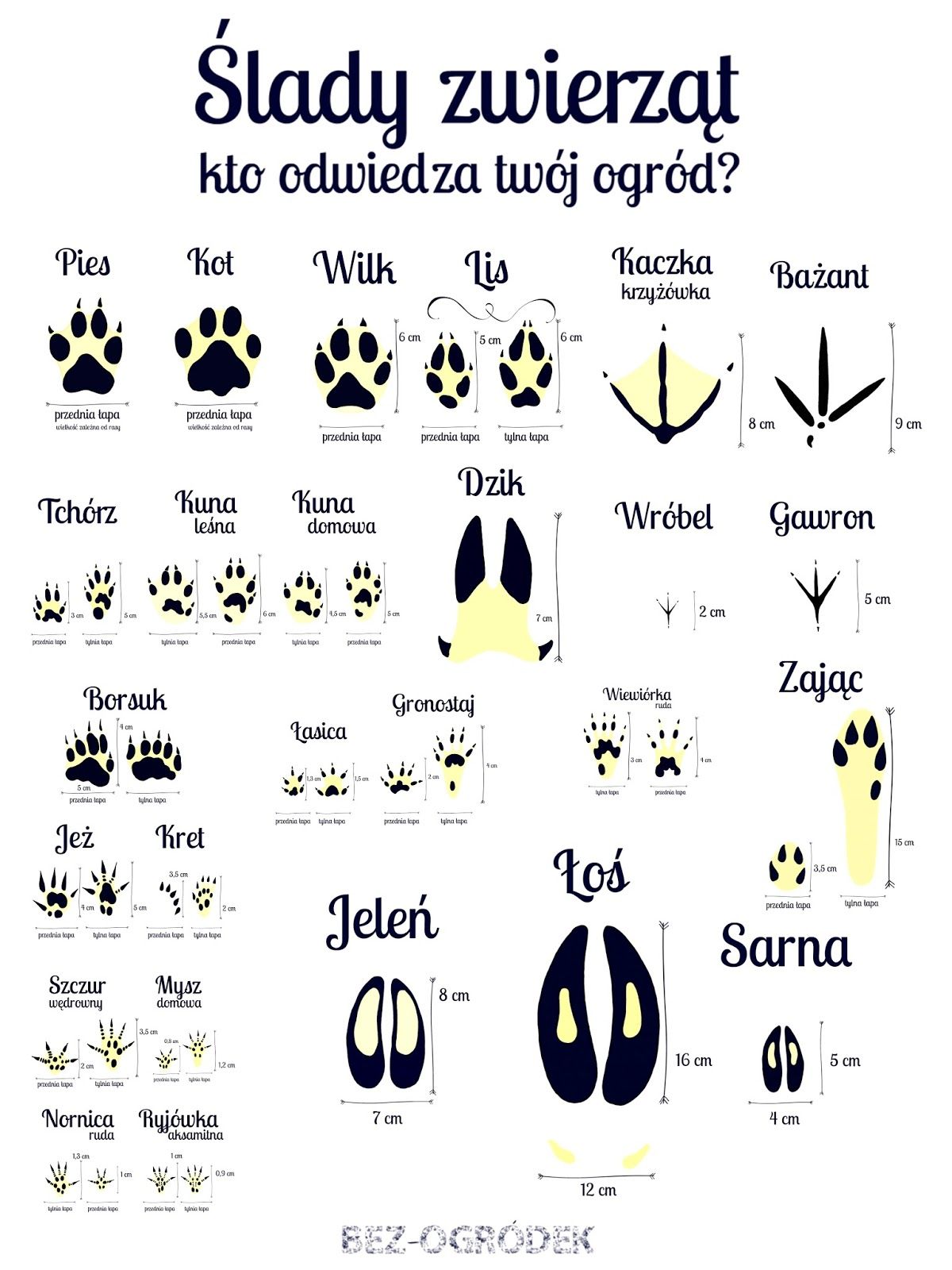 Zagadka o kurzeDuża i łaciata,
na zielonej łące.
Mlekiem nam dziękuje,
za trawę i słońce.Zagadka o owcyTłustego mleka
da nam na serek.
I ciepłej wełny
da na sweterek … .Zagadka o cielęciuZawsze blisko krowy
i ogonem miele,
każdy już odgadnie,
bo to przecież ... .Zagadka o kogucieW każdej wsi jest taki budzik.
Który co dzień wszystkich budzi.Zagadka o baranieNa jego widok,
drżysz zuchu.
Ma mocne nogi
i chodzi w kożuchu.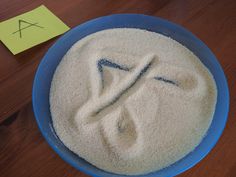 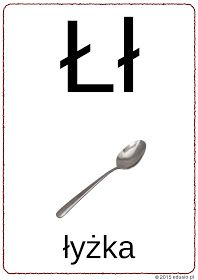 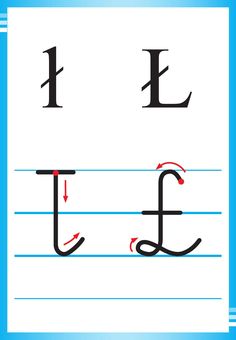 